Cambodia & Vietnam Itinerary with Leonie Norton26 July – 6 August 2015 Day 1.  Saturday 26 - Arrival and Welcome dinnerAM -Airport pickups of guests as they arrive 
PM - Welcome dinner at 7pm at the hotel restaurantDay 2 – Sunday 27 - City Orientation, Painting & Artisans of Angkor workshopAM  - After breakfast we leave for city orientation about 8am.  City tour then stop for some sketching close to town. 
PM - Artisan workshop  tour and refreshments, about an hour. Return to the hotel by 1 - 2 pm . Afternoon sketching workshop covering various techniques, then leisure time.
Day 3 – Monday 28 – Anglor Wat and Ta Prohm templesAM – Early breakfast and leave by 7am to Angkor Park. Stop to pick up entry pass then on to Angkor Wat for tour with our Temple guide and sketching.
Morning tea at 11am at café, then to Ta Prohm temple for tour and sketching.
PM – Finish at Ta Prohm  at about 1.30pm – 2 pm then back to the hotel for lunch. Afternoon at leisure.

Day 4 - Visit Local artist studio and gallery
AM –  9am visit local artists studio and gallery – opportunity to sketch and paint also there is a great gift shop attached to the gallery. Artist can use this area for sketching as a variety of subjects  are close by or in the gardens area. Finish by about 12pm and return to the hotel.
PM - At leisure or can visit a local river village and pagoda  for some walking about and sketching.
Evening at leisure.Day 5 – Angkor Thom 
AM - Leave about 8am for Angkor Thom ancient city area and plein air sketching, we stop at South gate and walk through the fortress entry. Tour through Bayon with our guide and walking tour of temples close by. Sketching with our artist as we go. 
PM - Finish about 1pm and ride tuk tuks through some other areas slow drive back to the hotel by about 2pm.  Afternoon at leisure.Day 6 -  Kompong Phlluk and the Great Lake 
AM – 7am start we travel to a local village market and stop off for a walk through and photos  (we don’t have time to sketch here). 
Onwards to the boats and travel to the stilted village of Kompong Phlluk, the flooded forest and out onto the lake – back to the village to a village house for lunch and look around the village if no water or boat is available. If there is…then boat and tuk tuk  back to the hotel by about 3pm.
Tonight might be a good night for your massage.  Evening at leisure.  Discussion on how to translate photos into sketches.

Day 7  Free Day
AM – Free day today 
PM – We leave for the airport at around 3pm for our flight to Hoi An (Danang Airport).
Arrive in Danang and transfer to our hotel in Hoi An ( approx. 40 minute bus ride)Day 8   Welcome to Hoi An city tour
AM – 8 am we meet for painting by the river front and a cyclo tour of Hoi An Old city area.
Finish by about 1 pm and drop you at the hotel .
PM -  Sketching  in the gardens  or afternoon at leisure.

Day 9 -  Local Market – Chinese temple sketching – My Son Temples tour
AM -  7am start and off to the local market to look around then head off to Chinese Temple (now an art gallery) for some sketching in the old street or temple grounds.  Morning tea close by then walk back to the hotel. 
PM -  1pm we leave for My Son temples with tour guide our sketching pads and cameras, back by 5pm and evening at leisure.

Day 10 Thu Bon River boat tour & An Bang beach
AM – 9 am Thu Bon River boat tour to see local villages and stops back to the hotel by 1pm. 
PM – Optional trip to An Bang beach area for some beach side relaxation and swimming/sketching.
Evening at leisure.
Day 11 – Free day – Art Show and Farewell dinner at the hotel
AM -  Free day to relax and shop.
PM  - Art show and Farewell dinner before we depart.

Day 12 – Depart
Depart for the airport.
  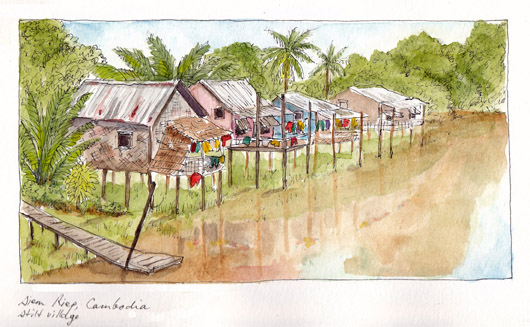 